DERECHO DE PETICIÓN: SEÑORA VERÓNICA FERRO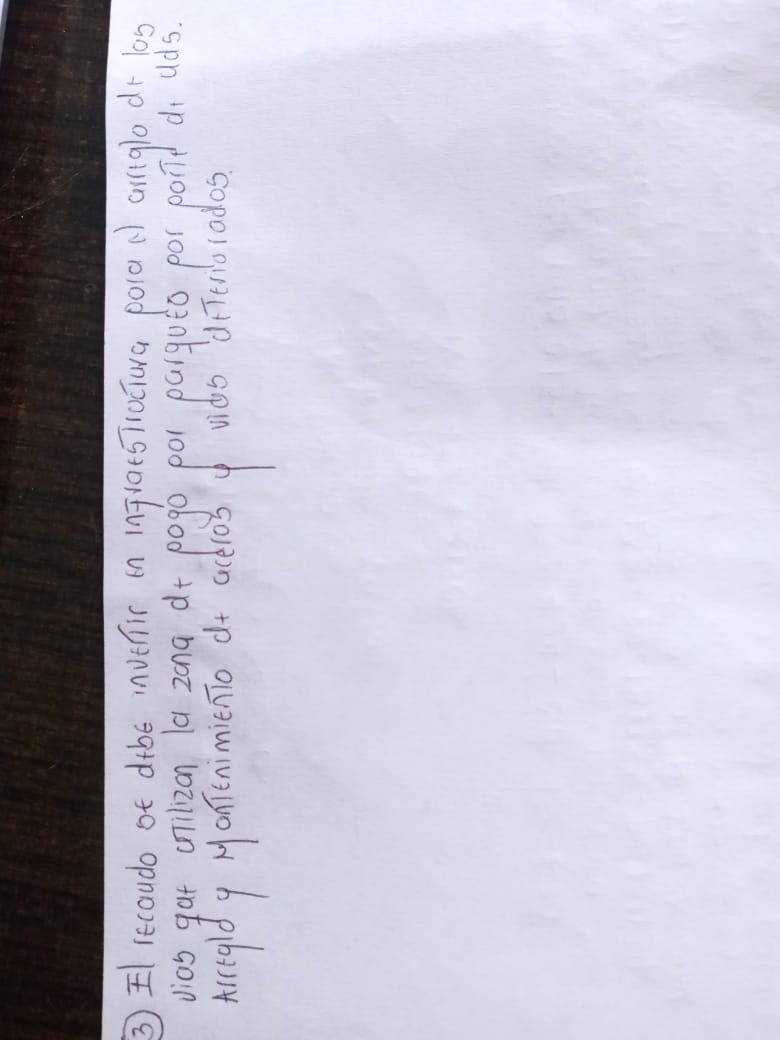 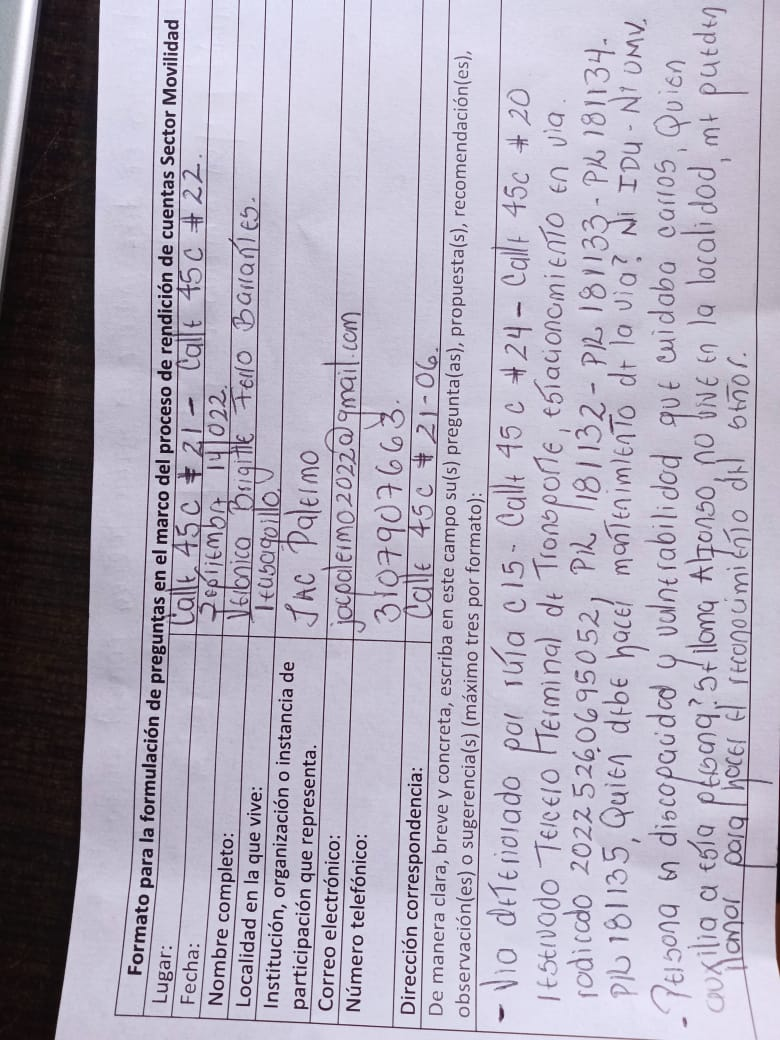 Fecha: 14 de septiembre de 2022